The Autonomic Ladder* Exercise 1***Reproduced with kind permission from Deb Dana. **Exercise from: Dana, D. (2020). Befriending your nervous system: Looking through the lens of polyvagal theory. Sounds True. 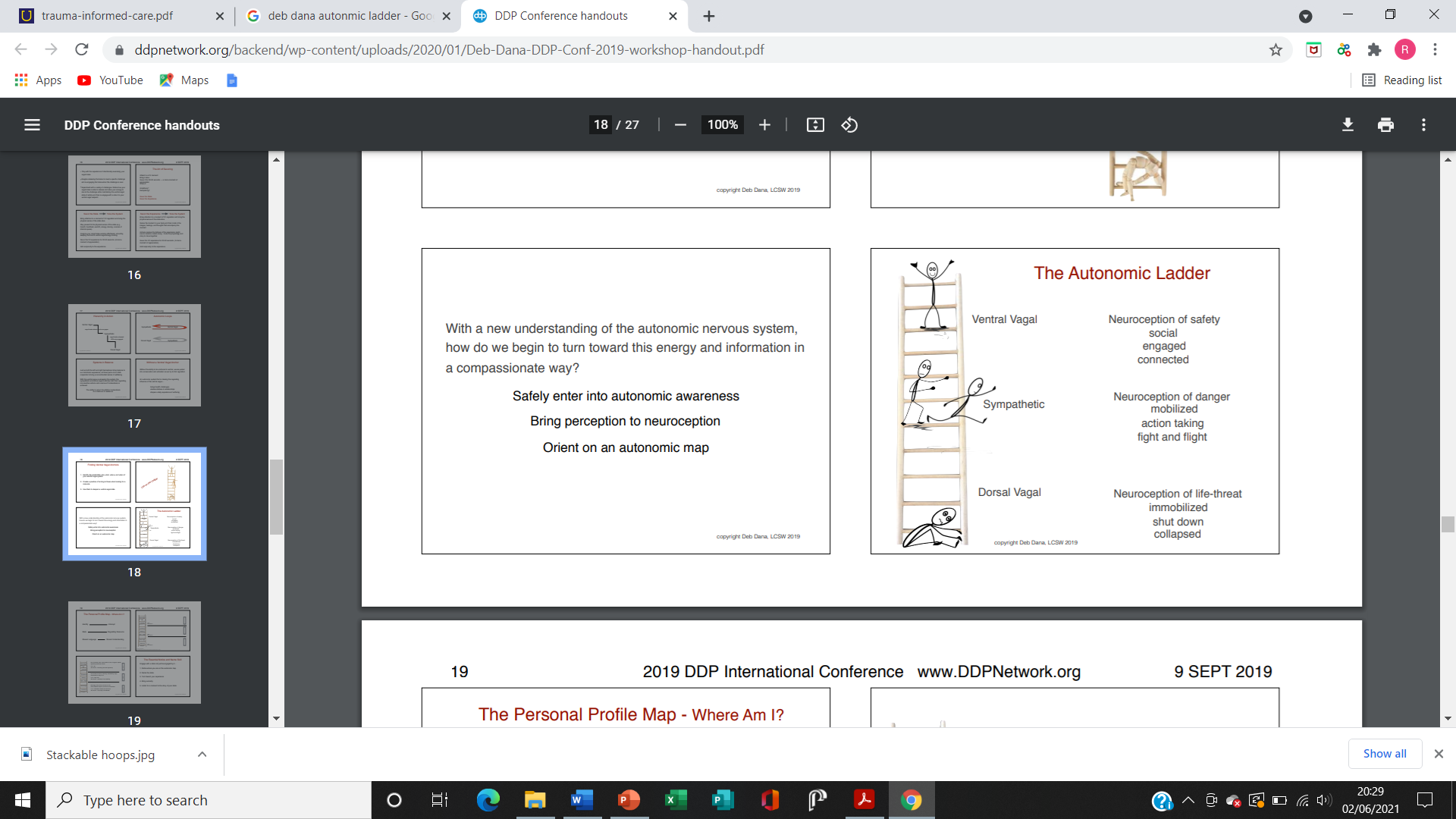 